Publicado en Ciudad de México  el 14/11/2018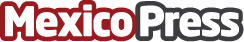 Buen fin, mejor fecha para contratar un Seguro de AutoAprovechar las ofertas del Buen Fin de este 2018 puede traerte beneficios y obtener descuentos para tu seguro de auto.  Y es que son muchas las aseguradoras del mercado mexicano de seguros que se suman a esta oportunidad con servicios adicionales, precios más competitivos y ofertas únicasDatos de contacto:Dept. Comunicación y RRPP de Rastreator.mxSOCIALBLACK: Rene Alejandri | Ipuwer Sarabia+52 (55) 44490583Nota de prensa publicada en: https://www.mexicopress.com.mx/contrata-tu-seguro-de-auto-aprovechando-el-buen-fin-2018 Categorías: Seguros Consumo http://www.mexicopress.com.mx